TEMA 5O MODERNISMO E O ESTADO NOVOArquitectura e Artes PlásticasObjectivos de aprendizagem:- Proporcionar um conhecimento aprofundado sobre os principais problemas que se colocam à produção artística nacional nas primeiras décadas do século XX.- Analisar as relações entre a arte moderna e o poder nos Anos 30 e 40 do século XX, explicitando o papel da pintura, da escultura e da arquitectura na consolidação da imagem do Estado Novo.- Verificar a importância das propostas do Surrealismo e do Neo-realismo no contexto da arte portuguesas desses anos.Principais Tarefas:Leituras:Leitura do manual História da Arte Portuguesa\- Época Contemporânea pp.127 a 135. Textos disponíveis em PDF ( ver abaixo)Texto 1 - A Construção Moderna: as grandes Mudanças do século XX.Texto 2 - A Arquitectura Institucional em Portugal nos anos 30.Texto 3 - O Modernismo Português no pensamento do Estado Novo de Salazar.Texto 4 - Os pintores "Modernistas Portugueses". (www.incm.pt/site/anexos/10094420100713124941151.pdf)Bibliografia complementar:ACCIAIUOLI; Margarida, “Exposições do Estado Novo”, Lisboa, Livros Horizonte, 1998.FRANÇA, José-Augusto, “A Arte em Portugal no século XX”, Lisboa, Bertrand, 1991.FRANÇA, José-Augusto, “Amadeo e Almada”, Lisboa, Bertrand, 1985.O surrealismo em Portugal, 1934-1952, catálogo da exp., Lisboa, Museu do Chiado, 2001.Os anos quarenta na arte portuguesa, catálogo da exp., Lisboa, FCG, 1982Realização da Actividade Formativa 2Participar no Fórum de dúvidas e comentários sobre a ACTIVIDADE FORMATIVA 2 Acompanhar o Fórum de Dúvidas sobre o TEMA 5, moderado pelo docente com o objectivo de clarificar aspectos relacionado com o conteúdo deste tema. FÓRUM TEMA 5 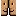 FÓRUM DE DÚVIDAS E COMENTÁROS DA ACTIVIDADE FORMATIVA 2 ACTIVIDADE FORMATIVA 2 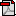 TEXTO 1 TEXTO 2 TEXTO 3 TEXTO 4 